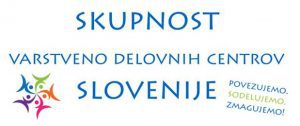 Vodnikova 561000 LJUBLJANAskupnostvdcs@gmail.com Datum: 12.5. 2017Priložnosti vključevanja odraslih oseb s posebnimi potrebami v skupnostSkupnost Varstveno delovnih  centrov  združuje 32 javnih zavodov in koncesionarjev – izvajalcev,  ki v okviru javne službe na socialnovarstvenem področju   izvajamo storitev vodenja, varstva in zaposlitve pod posebnimi pogoji, ter storitev institucionalnega, varstva za zakonske upravičence - odrasle osebe z motnjo v duševnem razvoju, ki so lahko dodatno gibalno in ali senzorno ovirane, osebe, ki imajo prirojene ali pridobljene poškodbe gibalnega aparata, centralnega ali perifernega živčevja in osebe  s poškodbo glave – osebe s posebnimi potrebami. Vsi izvajalci   pomembno  prispevamo k socialnemu vključevanju in družbeni povezanosti skupnosti, saj socialnovarstvene storitve izvajamo za eno najranljivejših skupin, odrasle osebe z raznolikimi posebnimi potrebami. Organizirane oblike družbene skrbi za populacijo oseb s posebnimi potrebami so bile formirane z namenom delovnega in socialnega vključevanja ter s tem izenačevanja njihovih možnosti v družbi in dejavnem življenju.V preteklih 2. desetletjih je bil v Sloveniji na področju skrbi za odrasle osebe s posebnimi potrebami  narejen pomemben  strokovni razvoj, tako z doktrinarnimi usmeritvami kot razvojem  novih, diferenciranih, inovativnih programov. Izvajalci smo zasledujoč spremenjene potrebe uporabnikov razvili številne dobre prakse, z novo paradigmo storitev, ki v organizaciji procesa  izhaja iz načel partnerstva in participacije. Storitev, ki  v središče postavljajo  uporabnika -  kjer   izvajalec in uporabnik skozi   izvajanje storitve  v  soustvarjanju iščeta uporabnikove potenciale in jih usmerjata v  načine za zadovoljevanje njegovih potreb ter možnosti vplivanja  na lastno življenje. Storitve, ki  izhaja iz razumevanja uporabnikove   življenjske situacije, iskanja možnosti in  prepoznavanja  priložnosti za njegovo  čim bolj  samostojno, neodvisno  življenje, tako v okviru storitve vodenja, varstva in zaposlitve pod posebnimi pogoji:izvajanje inkluzivnih zaposlitev posameznikov z vključitvijo posameznikov v redna delovna okolja ( OBI, Bauhaus, Mc Donalds, Komunala, Zeleni programi, frizerski saloni…)izvajanje inkluzivnih zaposlitev  z vključitvijo večjega števila uporabnikov ali skupine v redna delovna okolja, namesto, da organizacija pripelje kooperantsko delo v VDC    diferencirani programi za starejše uporabnike in storitve institucionalnega varstva:diferencirani programi za starejše uporabnike podporne oblike bivanja manjšim skupinam podporne oblike samostojnemu bivanju ( posamezniki, pari, mamice z otroki…)oblike kot na primer kmetija s samooskrbo Analize stanj nam ponujajo relevantne podatke, zlasti:struktura uporabnikov se je skozi v leta  močno spremenilapovprečen uporabnik ob pripravi Standardov in normativov  je bila oseba z zmerno motnjo v duševnem razvoju, stara približno 20 do 30 let, relativno samostojna, zmožna uporabe javnega prevoza Pravilnik o standardih in normativih je  ob spremembi leta 2005 le  razširili krog upravičencev, ni pa akt  upošteval sočasne potrebe  po spremembi  ( kadrovskih, tehničnih, prostorskih…)  pogojev  danes je  povprečni uporabnik storitve VDC   star od 40 do 50 let, pogosto z več primanjkljaji, ovirami ( senzorno,  gibalno) oziroma motnjami starost se je osebam z motnjo v duševnem razvoju podaljšala, kot ostali populacijirazkoraka med potrebami uporabnika nekoč in danes zakonske podlage ne upoštevajoveljavni kadrovski normativ ne omogoča individualizacije  bivalne enote predvidevajo bivanje  do 24 stanovalcev, zavodske še mnogo več.  Izvajanje institucionalnega varstva ob takem številu ne omogoča uporabe temeljnih načel deinstitucionalizacijeuporabniki se  po 65 letu, ob pomanjkanju drugih možnosti,  pogosto vključujejo v domove za stare, ki zanje pogosto niso  ustrezna oblika varstva. Veljavna zakonodaja neustrezno določa podlage in okvire za izvajanje novih in sodobnih programov in ne omogoča sledenja drugačnim in spremenjenim potrebam odraslih uporabnikov, kar utemeljujemo z: praksa je z razvojem povsem prehitela zakonske podlage -  opozorila strokez obstoječo zakonodajo kršimo mednarodne akte, Konvencije, Deklaracije … prevzemamo odgovornost za nesprejemljiva tveganja, ki presegajo naše pristojnostiobstoječi kadrovski normativ ne dopušča  inkluzivnega  vključevanja potrebi po pluralizaciji storitev, kot izhodišče za proces deinstitucionalizacije nujno  spremembo paradigme na katerem sloni sedanje načrtovanje/zagotavljanje podpore, ki še vedno  izhaja iz različnih statusov ali diagnoz,   ljudi »kategoriziramo« glede na pred tudi več desetletji  postavljeno  diagnozo ali določeno pravico, po vnaprej in od zunaj določenih predstavah o tem, kaj potrebujejo in celo želijo. deinstitucionalizacija je proces, ki zahteva spremembo  v odnosu moči - med uporabniki in tistimi, ki  jim zagotavljamo pomoč in  podporo skrb mora postati - oskrba  razmeroma samostojne uporabnike vključujemo v institucionalno varstvo,  bi pa  lahko z določeno stopnjo podpore bivali v skupnosti ali doma za vključevanja uporabnikov v  delovna okolja izven zavoda  nimamo  zakonskih  podlag, saj   ne sledijo   aktualnim potrebam  in izvajalski  praksiodgovorne osebe izvajalca s tovrstnim sodelovanjem prevzemamo veliko odgovornost, saj gre za resne situacije in resne posledice,  nimamo instituta oz. vzpostavljenih poenotenih parametrov, na podlagi katerih bi se  odrasle  osebe s posebnimi potrebami usmerilo v ustrezne nadaljnje   programe,  preverjalo  njihove  potenciale ter   dela - zmožnost uporabniki imajo pravico,  ki izhaja iz ugotovljene  nezmožnosti za pridobitno delo. Ob obstoječi zakonski ureditvi, bi uporabnik ob   zaposlitvi  izgubil  možnost  prehoda nazaj, ko in če bi se izkazalo, da ne zmoredelodajalec jih ne more uveljavljati v okviru kvot za zaposlovanje invalidov pri inkluzivnem delovnem vključevanju  se soočamo z  delovno pravno zakonodajo ( ocena tveganja delovnega mesta, ne predvideva zaposlitve oseb s posebnimi potrebami, prispevek za poškodbe pri delu, zdravniški pregled, varstvo pri delu….  )  delovna okolja ne poznajo specifičnega funkcioniranja in potreb oseb s posebnimi potrebamipri iskanju primernih delovnih okolij, ki bi imela  pogoje za tovrstno vključevanje se soočamo s težavami, prav tako pri iskanju zainteresiranih delovnih okolij.  Običajno so to okolja, kjer gre za osebna poznanstva in socialni čut vodstvenih delavcev.V luči procesa deinstitucionalizacije in iskanja priložnosti za enakopravno vključevanje odraslih oseb s posebnimi potrebami potrebujemo: inovativne oblike skupnostnega bivanja za vse starostne skupine  premik  v skupnostne,  podporne storitve  z največ 6 do 8 stanovalci. možnost fleksibilnega odzivanja na potrebe po začasnih, kratkotrajnih  vključitvah - podpora uporabniku v domačem okolju,  s čimer ni nujna stalna namestitevpogoje za izvajanje  novih storitev -  VDC  kot koordinator in  inkubator novih idej, storitev in programov, tudi pomoči na domu, različnih oblik stanovanjske podpore, pomoč svojcemjasno določen obseg celotne možne storitve  (v vseh življenjskih opravilih – varnost, gospodinjstvo, osebna higiena, gibanje, komunikacija, socialno vključevanje  …) vzpostavitev zakonskih podlag za  krepitev možnosti  socialnega  in delovnega udejstvovanje s prehajanjem v redna delovna okolja v časovnem in vsebinskem obsegu, ki sledi posameznikovim zmožnostim in potrebamspodbujanje vzpostavljanja prilagojenih, podpornih zaposlitev,  s strokovno podporo, pomočjo in zagotavljanjem ustreznih   pogojev skozi fleksibilnost zakonodaje in institucij  pri prehajanju med različnimi statusi spodbude delovnim okoljem ( davčne olajšave, subvencije, kvote ) in s tem pripravljenost in interes  po vzpostavljanju   prilagojenega delovnega okolja, ki vključuje tudi  vso potrebno strokovno podporo in pomoč. kadrovsko socialno delo, bi moralo prevzeti naloge izobraževanja in osveščanja  za zaposlene v delovnih okoljih, kamor se osebe s posebnimi potrebami vključujejomožnosti večje fleksibilnosti pri     prehajanju med  izvajalci (začasno, trajno) tudi kadrov ne le uporabnikovoblikovanje srednješolskega programa izobraževanja ali ustrezne dokvalifikacije za delo  z osebami  s posebnimi potrebamisprememba zakonodaje ter   rešitve, da bi posameznik obdržal stanovanje v katerem je bival  in  soodločal o tem (sprememba zakona o dedovanju) v  okviru bivanja    vzpostavitev oblik sodobnega, prijaznega bivalnega okolja,  med katerimi bo    uporabnik  lahko prosto  izbiral ozaveščanje družbe z  odpravljanje tabujev povezanih z osebami s posebnimi potrebamistoritve morajo izhajati iz (lokalnih) kulturnih tradicij ter  ponuditi  ustrezno prilagojene rešitve, ki upoštevajo  te posebnosti  ter zagotavljajo bližino med izvajalcem storitve in uporabnikom z zagotavljanjem enakega dostopa do storitev ponudniki storitev  potrebujejo večjo  avtonomijo pri odgovarjanju na raznovrstnost in spreminjajoče se potrebe uporabnikov Organizacija socialnih storitev in njihov obseg se močno razlikujejo glede na zgodovinske, geografske, družbene in kulturne značilnosti, so pa  ključne za varovanje temeljnih človekovih pravic in človekovega dostojanstva ter prispevajo k ustvarjanju enakih možnosti za vse, s čimer povečujejo zmožnosti posameznikov, da so polno udeleženi v družbi. V aktualnem trenutku – skozi proces deinstitucionalizacije,  pripravi  zakona o dolgotrajni oskrbi, zakona o socialnem vključevanju in  drugih zakonskih podlag,  vidimo priložnost, da    ustrezno odgovorimo na spremenjene individualne in specifične  potrebe naših uporabnikov ter  prispevamo  k    storitvam po meri uporabnika in njegovi možnosti vplivanja  na lastno življenje.  Le z   razumevanjem njemu edinstvene    življenjske situacije,  iskanjem  možnosti  in prepoznavanjem   priložnosti za njegovo  čim večjo  samostojnost, mu bo omogočeno  življenje  po njegovih predstavah in  njegovem videnju kakovosti življenja. Za spremembe pa potrebujemo vzpostavitev ustreznih  pogojev, najprej zakonskih ter  sistem, ki   zagotavlja pravico do spoštovanja  osebnega dostojanstva slehernega uporabnika ter   spreminjanje odnosa vseh,  izvajalcev in  bližnjih, okolice  ter   celotne družbe. Potrebujemo jasno opredelitev vlog, odgovornosti in medsebojnih odnosov  deležnikov,  ki sodelujemo  pri načrtovanju, razvoju, financiranju, izvajanju, podpori, spremljanju in vrednotenju omenjenih socialnovarstvenih storitev. Za Skupnost VDC Slovenije								Mirjana Česen, predsednica